ASC REPORT: Kolbeinargjógv A-81/2022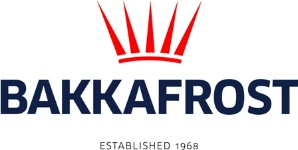 Site infoASC certification07-10-2019Start of production cycle29-03-2022End of production cycle20-07-2023Report last updated27-07-2023Estimated unexplained loss + 1,84 %Wildlife interactions – overviewNumberBirds0Mammals0Number of escaped fish0Wildlife interactions –birdsWildlife interactions –birdsDate of incidentNumberSpeciesCauseN/A0Wildlife interactions – mammalsWildlife interactions – mammalsDate of incidentNumberSpeciesCauseN/A0Wildlife interactions – Fish escapesWildlife interactions – Fish escapesDate of incidentNumberCauseN/A0Fish Health SurveillanceSuspicious Unidentifiable transmissible agentNoneDetection of OIE – notifiable diseaseNoneLiceDateAverage lice number(number of mature female/fish)Average lice number(number of mature female/fish)20.04.20220,000,0004-05-20220,000,0011-05-20220,000,0016-05-20220,000,0027.05.20220,030,0301-06-20220,020,0209-06-20220,000,0015.06.20220,010,0124-06-20220,040,0429-06-20220,030,0313.07.20220.080.0827.07.20220.050.0510.08.20220,030,0324.08.20220,110,1130.08.20220,120,1207.09.20220,200,2021.09.20220,480,4803-10-20220,020,0217-10-20220,080,0831-10-20220,260,2614-11-20220,080,0828-11-20220,240,2412-12-20220,190,1922-12-20220,140,1405-01-20230,910,9119-01-20230,240,2402.02.20230,300,3009.02.20230,600,6015.02.20230,730,7301.03.20230,300,3015.03.20230,610,6128-03-20230,310,3111-04-20230,210,2120-04-20230,210,2126-04-20230,240,2403-05-20230,050,0510-05-20230,240,2417-05-20230,390,391,6023.05.20230,410,411,1131-05-20230,550,550,7306-06-20230,650,651,7715-06-20230.020.020.0322/06/20230,020,020,1030-06-20230,090,090,0607-07-20230,300,301,6212-07-20230,150,150,30